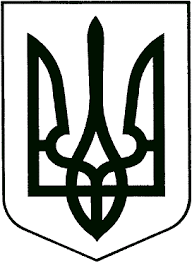 ВИКОНАВЧИЙ КОМІТЕТЗВЯГЕЛЬСЬКОЇ МІСЬКОЇ РАДИРІШЕННЯ______________					                                        №__________Про оренду майна комунальної власності Керуючись підпунктом 1 пункту а статті 29, підпунктом 1 пункту а статті 30, статтею 40 Закону України «Про місцеве самоврядування в Україні», Законом України «Про оренду державного та комунального майна»,  постановою Кабінету Міністрів України від 03.06.2020 № 483 «Деякі питання оренди державного та комунального майна», рішенням міської ради від 10.09.2020  № 1010 «Про деякі питання оренди майна комунальної власності Новоград-Волинської міської  територіальної громади», враховуючи звернення комунального підприємства Звягельської міської ради «Звягельтепло» від  19.04.2024 № 417,  виконавчий комітет міської ради	ВИРІШИВ: Включити до переліку Першого типу частину нежитлового приміщення на вул. Василя Карпенка, 63-А, загальною площею 120,5  кв.м;Затвердити текст оголошення про проведення аукціону з передачі в оренду вищезазначеного майна та розмістити його в електронній торговій системі (додається).Балансоутримувачу заключити договір оренди за результатами проведеного аукціону. Контроль за виконанням цього рішення покласти на заступника міського голови відповідно до розподілу посадових обов’язків.Міський голова                                                                            Микола БОРОВЕЦЬ                                                                                      ЗАТВЕРДЖЕНО 							       рішення       виконавчого                                                                             комітету    міської   ради	  від  _________   № _____ОГОЛОШЕННЯпро проведення аукціону з передачі в оренду частини нежитлового приміщення
 загальною площею 120,5 кв.м за адресою:вул. Василя Карпенка.63а  м. ЗвягельКеруючий справами виконавчогокомітету міської ради       	      				            Олександр ДОЛЯНазва аукціонуАукціон з передачі в оренду частини нежитлового приміщення загальною площею 120,5 кв.м за адресою: вул. Василя Карпенка, 63а, м. ЗвягельПовне найменування та адреса орендодавцяКод ЄДРПОУ 04053571Місце знаходження: вул. Шевченка, 16, м. Звягель,11700Тел. 04141-3 -54-42Е-mail: NvOTGvikonkom@ukr.netПовне найменування та адреса балансоутримувачаКомунальне підприємство Звягельської міської ради «Звягельтепло»Код ЄДРПОУ 35824365Місцезнаходження: вул. Івана Франка,15а, м. Звягель,11700Тел. 04141-3-52-85Інформація про об’єкт орендиЧастина нежитлового приміщення загальною площею 120,5 кв. м, що розташована за адресою: м. Звягель,
вул. Василя Карпенка 63аТип перелікуПершийВартість об'єкта орендиПервісна вартість об’єкта оренди – 9120,00 грн.Балансова вартість об'єкта оренди –  3120,00 грнТип об’єкта Нерухоме майноПропонований строк оренди2 роки 11 місяцівФотографічне зображення майнаДодаєтьсяМісцезнаходження об’єкта;м. Звягель,
вул. Василя Карпенка, 63а.Загальна площа об’єкта120,5 кв.м.Характеристика об’єкта оренди Частина нежитлового приміщення з окремим виходомТехнічний стан, інформація про потужність електромережі і забезпечення комунікаціями Об’єкт забезпечений комунікаціями Технічний стан приміщення – задовільний. Поверховий план об’єкта  ДодаєтьсяІнформація про те, що об’єктом оренди є пам’ятка культурної спадщини, щойно виявлений об’єкт культурної спадщини чи його частина Об’єкт не є пам’яткою культурної спадщиниНаявність погодження органу охорони культурної спадщини на передачу об'єкта в орендуНе потребуєІнформація про наявність рішень про проведення інвестиційного конкурсу або про включення об’єкта до переліку майна, що підлягає приватизаціїРішення про проведення інвестиційного конкурсу не приймалось.Не включено до переліку майна, що підлягає приватизації.Інформація про аукціон та його умовиІнформація про аукціон та його умовиСтрок оренди 2 років 11 місяцівСтартова орендна плата31,20 грн (тридцять одна грн. 20 коп) - для електронного аукціону;15,60 грн (п’ятнадцять  грн 60 коп.) - для електронного аукціону із зенням стартової ціни.15,60 грн (п’ятнадцять  грн 60 коп.) – для електронного аукціону за методом покрокового зниження стартової орендної плати та подальшого подання цінових пропозицій.Цільове призначення об’єкта оренди: можна використовувати майно за будь-яким призначенням або є обмеження у використанніБез цільового призначенняОбмеження щодо цільового призначення об’єкта оренди, встановлені відповідно до п. 29 Порядку Відсутні Додаткові умови оренди майна Відсутні Письмова згода на передачу майна в суборенду відповідно до п. 169 ПорядкуМайно передається в оренду без права передачі в суборендуВимоги до орендаряПотенційний орендар повинен відповідати вимогам до особи орендаря, що визначені статтею 4 Закону України «Про оренду державного та комунального майна»Контактні дані (номер телефону і адреса електронної пошти працівника орендодавця для звернень про ознайомлення з об’єктом оренди)Киреєва Людмила ВіталіївнаТел. 0639670817Інформація про аукціон (спосіб та дата)Кінцевий строк подання заяви  на участь в аукціоні, що визначається з урахуванням вимог, установленим ПорядкомДата проведення аукціону___________. Час проведення аукціону встановлюється електронною торговою системою відповідно до вимог Порядку проведення електронних аукціонів.Кінцевий строк подання заяви на участь в аукціоні                             встановлюється електронною торговою системою для кожного електронного аукціону окремо в проміжку часу з 19-30 до 20-30 години дня, що передує дню проведення електронного аукціону.Інформація про умови, на яких проводиться аукціон:Розмір мінімального кроку підвищення стартової орендної плати під час аукціону 1% стартової орендної плати – 0,31 грн                    (00 грн 31 коп.); Розмір гарантійного внеску – 18 243,70 (вісімнадцять тисяч двісті сорок три  грн. 70 коп.).Розмір реєстраційного внеску – 710,00 грн (сімсот десять грн. 00 коп.);Додаткова інформаціяОрганізатор аукціону Виконавчий комітет Звягельської міської ради, код ЄДРПОУ 04053571, місцезнаходження: 
м. Звягель, вул. Шевченка, 16  11700, Часи роботи: з 8.00 до 17.15 (крім суботи та неділі) та з 8.00 до 16.00 у п’ятницю, обідня перерва з 12.00 до 13.00. Телефон для довідок: тел. 0639670817 Адреса електронної пошти:NvOTGvikonkom@ukr.net Перерахування гарантійного та реєстраційного внеску здійснюється на рахунок організатора відкритих торгів (аукціонів), на електронному майданчику якого зареєструвався учасник.Зобов’язання майбутнього орендаря компенсувати витрати, пов’язані з проведенням незалежної оцінкиВідсутніІнформація щодо надання дозволу на здійснення невід'ємних поліпшеньЗгода не надаваласяТехнічні реквізити оголошення Єдине посилання на веб-сторінку адміністратора, на якій є посилання в алфавітному порядку на веб-сторінки операторів електронного майданчика: https://prozorro.sale/info/elektronni-majdanchiki-ets-prozorroprodazhi-cbd2.Аукціон буде проведено в електронній торговій системі «ПРОЗОРО.ПРОДАЖІ».